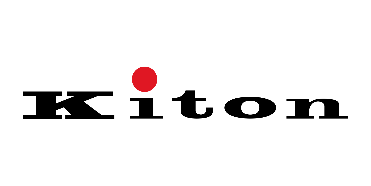 Kiton Donna Autunno-Inverno 2021-22Nella mente c'è la Hollywood anni 30, il glamour delle star noto in tutto il mondo nonostante i mezzi di comunicazione non fossero capillari come oggi. Si tratta, però, soltanto di pensieri, la collezione Kiton Donna Autunno-Inverno 2021-2022 non è letterale, traspone la sofisticatezza del tempo adattandola alle necessità contemporanee. Di quelle immagini rimangono le silhouette avvolgenti e qualche accenno ai colori, il resto si trasforma seguendo il DNA del brand. Il concetto di eleganza si evolve, lo sfarzo che prima era da mostrare sotto i riflettori ora diventa quotidiano. Che poi, è il concetto di lusso moderno.L'anima della donna di Kiton nasce dal guardaroba maschile, i tessuti esclusivi da uomo vengono declinati al femminile così da prestarsi perfettamente al glam del cinema dei 30s che ispira questa stagione. Giacche esclusivamente doppiopetto, le lumberjack shirt si trasformano in capispalla che ricordano il bomber da portare sopra e non sotto, lo smoking o la camicia con sparato si evolvono e diventano abiti da sera bias cut. I cappotti di cashmere sono l'acme della sofisticatezza: ampi, lunghi, oversize in chevron bouclè con motivi quadrettati oppure in double con all'interno un gilet di visone in tinta che può essere portato anche singolarmente. La seta conferisce luce ai look. Sia stampata sia in tinta unita si ritrova su bluse, camicie, gonne lunghissime e chemisier al ginocchio, ma diventa anche fodera per contrasti inaspettati che richiamano i foulard vintage. Anche il velluto è un elemento clou della collezione, con shirt-jackets e pantaloni ampi. La pelle e il suède danno energia: pantaloni a sigaretta e gonne plissettate oppure sahariane portate con gonne pantalone. Il pigiama, ormai sdoganato come abbigliamento non solo da camera, è di cashmere, ma perde la connotazione da sera per trasformarsi in una tracksuit inedita che al posto della felpa ha la giacca con cintura in vita. Tratti che rimandano alle geometrie della scuola Bauhaus sono la base di partenza per fantasie che insieme ai classici maschili (pied de poule, principe di Galles, chevron, donegal) completano la proposta in una palette che declina tutte le sfumature di grigio e beige e le calde tonalità autunnali del cioccolato, nocciola, vinaccia, ruggine e verde oliva. Il bianco latte, il nero e il blu, invece, sono gli instant classic.About KitonKiton è un brand che rappresenta l’eccellenza dell’alta sartoriale italiana. Fondata da Ciro Paone a Napoli nel 1968, l’impresa celebra la preminenza assoluta della qualità promuovendo il motto “il meglio del meglio +1”: l’amore e la passione per il bel vestire si uniscono al desiderio di realizzare creazioni artigianali in cui l’antica tradizione sartoriale napoletana è interpretata con uno sguardo innovativo. Cinque siti produttivi in Italia, circa 800 dipendenti di cui oltre la metà sono artigiani, Kiton ha conseguito un costante percorso di crescita consolidando la propria presenza distributiva grazie ai 73 mercati serviti e alle 56 boutique monomarca.